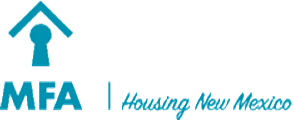 Environmental Review for Activity/Project that is Categorically Excluded Subject to Section 58.5Pursuant to 24 CFR 58.35(a)Project InformationProject Name :  	Responsible Entity:  Grant Recipient (if different than Responsible Entity): Preparer:  Point of Contact: Consultant (if applicable): Direct Comments to: Certifying Officer Name and Title:  Jay Czar, Executive DirectorState/Local Identifier:Project Location: Description of the Proposed Project [24 CFR 50.12 & 58.32; 40 CFR 1508.25]: Level of Environmental Review Determination: Categorically Excluded per 24 CFR 58.35(a), and subject to laws and authorities at §58.5: Funding InformationEstimated Total HUD Funded Amount: Estimated Total Project Cost (HUD and non-HUD funds) [24 CFR 58.32(d)]: Compliance with 24 CFR §50.4, §58.5, and §58.6 Laws and AuthoritiesRecord below the compliance or conformance determinations for each statute, executive order, or regulation.  Provide credible, traceable, and supportive source documentation for each authority. Where applicable, complete the necessary reviews or consultations and obtain or note applicable permits of approvals. Clearly note citations, dates/names/titles of contacts, and page references. Attach additional documentation as appropriate.Field Inspection (Date and completed by): Summary of Findings and Conclusions: Mitigation Measures and Conditions [40 CFR 1505.2(c)] Summarize below all mitigation measures adopted by the Responsible Entity to reduce, avoid, or eliminate adverse environmental impacts and to avoid non-compliance or non-conformance with the above-listed authorities and factors. These measures/conditions must be incorporated into project contracts, development agreements, and other relevant documents. The staff responsible for implementing and monitoring mitigation measures should be clearly identified in the mitigation plan.Determination: 	This categorically excluded activity/project converts to Exempt, per 58.34(a)(12) because there are no circumstances which require compliance with any of the federal laws and authorities cited at §58.5. Funds may be committed and drawn down after certification of this part for this (now) EXEMPT project; OR	This categorically excluded activity/project cannot convert to Exempt because there are circumstances which require compliance with one or more federal laws and authorities cited at §58.5. Complete consultation/mitigation protocol requirements, publish NOI/RROF and obtain “Authority to Use Grant Funds” (HUD 7015.16) per Section 58.70 and 58.71 before committing or drawing down any funds; OR	This project is now subject to a full Environmental Assessment according to Part 58 Subpart E due to extraordinary circumstances (Section 58.35(c)). Preparer Signature: __________________________________________Date:_________Name/Title/Organization: __________________________________________________ Responsible Entity Agency Official Signature: ____________________________________________________________Date:________Name/Title: ______________________________________________________________This original, signed document and related supporting material must be retained on file by the Responsible Entity in an Environmental Review Record (ERR) for the activity/project (ref: 24 CFR Part 58.38) and in accordance with recordkeeping requirements for the HUD program(s). Grant NumberHUD Program Funding Amount Compliance Factors: Statutes, Executive Orders, and Regulations listed at 24 CFR §58.5 and §58.6Are formal compliance steps or mitigation required?Compliance determinationsSTATUTES, EXECUTIVE ORDERS, AND REGULATIONS LISTED AT 24 CFR 50.4 & 58.6STATUTES, EXECUTIVE ORDERS, AND REGULATIONS LISTED AT 24 CFR 50.4 & 58.6STATUTES, EXECUTIVE ORDERS, AND REGULATIONS LISTED AT 24 CFR 50.4 & 58.6Airport Hazards 24 CFR Part 51 Subpart DYes     NoCoastal Barrier Resources Coastal Barrier Resources Act, as amended by the Coastal Barrier Improvement Act of 1990 [16 USC 3501]Yes     NoFlood Insurance  Flood Disaster Protection Act of 1973 and National Flood Insurance Reform Act of 1994 [42 USC 4001-4128 and 42 USC 5154a]Yes     NoSTATUTES, EXECUTIVE ORDERS, AND REGULATIONS LISTED AT 24 CFR 50.4 & 58.5STATUTES, EXECUTIVE ORDERS, AND REGULATIONS LISTED AT 24 CFR 50.4 & 58.5STATUTES, EXECUTIVE ORDERS, AND REGULATIONS LISTED AT 24 CFR 50.4 & 58.5Clean Air Clean Air Act, as amended, particularly section 176(c) & (d); 40 CFR Parts 6, 51, 93Yes     NoCoastal Zone Management Coastal Zone Management Act, sections 307(c) & (d)Yes     NoContamination and Toxic Substances  24 CFR Part 50.3(i) & 58.5(i)(2)Yes     NoEndangered Species Endangered Species Act of 1973, particularly section 7; 50 CFR Part 402Yes     NoExplosive and Flammable Hazards24 CFR Part 51 Subpart CYes     NoFarmlands Protection  Farmland Protection Policy Act of 1981, particularly sections 1504(b) and 1541; 7 CFR Part 658Yes     NoFloodplain Management  Executive Order 11988, particularly section 2(a); 24 CFR Part 55Yes     NoHistoric Preservation  National Historic Preservation Act of 1966, particularly sections 106 and 110; 36 CFR Part 800Yes     NoNoise Abatement and Control  Noise Control Act of 1972, as amended by the Quiet Communities Act of 1978; 24 CFR Part 51 Subpart BYes     NoSole Source Aquifers  Safe Drinking Water Act of 1974, as amended, particularly section 1424(e); 40 CFR Part 149Yes     NoWetlands Protection  Executive Order 11990, particularly sections 2 and 5Yes     NoWild and Scenic Rivers Wild and Scenic Rivers Act of 1968, particularly section 7(b) and (c)Yes     NoENVIRONMENTAL JUSTICEENVIRONMENTAL JUSTICEENVIRONMENTAL JUSTICEEnvironmental JusticeExecutive Order 12898Yes     NoLaw, Authority, or Factor Mitigation Measure